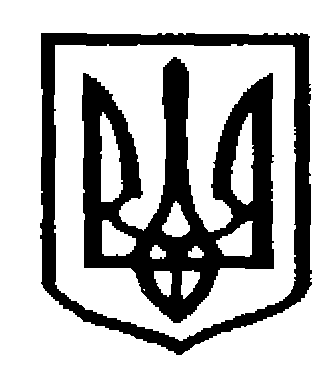 У К Р А Ї Н АЧернівецька міська радаУ П Р А В Л I Н Н Я   О С В I Т Ивул. Героїв Майдану, .Чернівці, 58029 тел./факс (0372) 53-30-87,E-mail: osvitacv@gmail.com. Код ЄДРПОУ №02147345  Відповідно  до наказу Департаменту освіти і науки Чернівецької обласної державної адміністрації  від  04.12.2017 №553   та планів роботи Департаменту освіти і науки обласної державної адміністрації та Інституту післядипломної педагогічної освіти Чернівецької області  на 2018 рік та  з метою реалізації Всеукраїнської дослідно-експериментальної роботи за темою «Розвиток ініціативності та підприємливості учнів як складова формування готовності до навчання і професійної кар’єри у ринкових умовах» буде проводитись конкурс  вернісаж  учнівських бізнес-ідей «Стартап юніор-2».       До участі в конкурсі запрошуються учні віком від 15-18 років. Конкурс проводиться у два етапи:перший етап – заочний з 25 грудня 2017 року до 03.01.2018 року;другий етап – очний (фінальний) 12 січня 2018 року.       Просимо заклади  освіти міста підтримати зазначений проект та сприяти залученню учнівської молоді до участі в ньому.       Додаток на 9 аркушах. Начальник управління освіти                                                Чернівецької міської ради                                                    С.В.МартинюкТюфтій А.Г.0506849103РЕКОМЕНДАЦІЇ          проведення регіонального вернісажу  учнівських бізнес-ідей «Стартап юніор – 2»Регіональний  вернісаж  учнівських бізнес-ідей «Стартап юніор –  2» (далі – Вернісаж) започаткований у рамках реалізації Всеукраїнської дослідно-експериментальної роботи за темою «Розвиток ініціативності та підприємливості учнів як складова формування готовності до навчання і професійної кар’єри у ринкових умовах». Мета Вернісажу –  формування підприємницьких якостей серед учнівської та студентської молоді та презентація бізнес-ідей для підприємницької діяльності чи соціального проекту, їх стратегій реалізації та промоції. Завдання Вернісажу:- активізація в учнівської та студентської молоді  ініціативності та підприємницьких здібностей;- популяризація інноваційних підходів до вирішення сучасних регіональних економічних проблем, що сприяють розвитку лідерських якостей учнівської молоді;- презентація інноваційних бізнес-ідей для підприємницької діяльності чи соціального проекту, що максимально відповідають потребам молоді або місцевої спільноти;-  пошук сучасних бізнес-ідей, що можуть стати стартовим майданчиком для реалізації власної справи молодого покоління Буковини.Вернісаж проводиться з ініціативи Інституту післядипломної педагогічної освіти Чернівецької області за підтримки «Інституту модернізації змісту освіти» Міністерства освіти і науки України, економічного факультету Чернівецького національного університету  ім. Ю. Федьковича, а також за участю інших територіальних органів виконавчої влади, державних установ, громадських організацій (за їхньою згодою).Регіональний  вернісаж  учнівських бізнес-ідей «Стартап юніор – 2» буде проводиться у два етапи:-	перший етап – заочний  з 25 грудня 2017 року  по 03 січня  2018 року;-	другий етап – очний (фінальний) 12 січня 2018 року.Для участі у Вернісажі необхідно заповнити Заявку (Додаток 1), Формуляр бізнес-ідеї (Додаток 2) та надіслати на електронну пошту kurish.natalya@ukr.net . Кінцевий термін подачі до24 грудня 2017 року включно. Оголошення 12 найкращих бізнес-ідей та запрошення їх на очний (фінальний ) етап Вернісажу відбудеться 05 січня 2018 року.Фінал Вернісажу – 12 січня 2018 року. Це урочиста фінальна церемонія, на якій відбудеться презентація командами бізнес-ідей, стратегії їх реалізацій та промоції (до 7 хв.).Для участі у Вернісажі запрошуються команди (у складі 3-х учасників) учнівської та студентської молоді віком від 13 до 17 років закладів: загальної середньої освіти, професійно-технічних навчальних  закладів, вищих навчальних закладів І-ІІ рівнів акредитації Чернівецької області. Кількість команд-учасниць від одного навчального закладу не обмежується. Супровід команд забезпечує вчитель/викладач – наставник за погодженням із директором освітнього закладу.Заявлені бізнес-ідей на Вернісаж повинні бути інноваційного характеру, а сфера діяльності максимально відповідати потребам молоді або місцевої спільноти.У розробленому Формулярі бізнес-ідеї команда повинна надати переконливі докази того, що ідея є реалістичною і може  реалізуватися у сучасних умовах; розкрити суть комерційної ідеї, реалізація якої буде основним напрямом діяльності у плановому періоді та розробити стратегію розвитку даної ідеї; обґрунтувати доцільність комерційної ідеї; визначити потребу у фінансуванні та конкретні напрямки, за якими будуть витрачатися кошти інвесторів; розробити стратегію просування товару чи послуги на ринку від виробника до споживача. Передбачити сильні та слабкі сторони даної бізнес-ідеї.        Визначення переможців заочного етапу Вернісажу (12 команд) буде відбуватися  фаховим журі за поданими Заявками та Формулярами бізнес-ідей.Переможці очного (фінального) етапу Вернісажу будуть визначатися фаховим журі у результаті оцінювання презентації команд і будуть відзначені дипломом та подарунком.Додаток 1Заявка на участь в  регіональному  вернісажі  учнівських бізнес-ідей «Стартап юніор -2»Назва навчального закладу: _______________________________________________________________________Адреса: ______________________________________________________________________Індекс: ____________  Місто: _______________________________________________________________________Область:________________________________________________________________Тел.: (_____) ____________________ Факс: (_____) ___________________	e-mail: _______________________________Погоджено з директором навчального закладу :                                                                                           П.І.Б  ______________      Заявку надсилайте на адресу: kurish.natalya@ukr.net Додаток 2Регіональний  вернісаж  учнівських бізнес-ідей «Стартап юніор - 2»УВАГА!  ПРОСИМО ЗАПОВНИТИ ФОРМУЛЯР, НЕ ЗМІНЮЮЧИ ШРИФТИ І НЕ СТИРАЮЧИ ТЕКСТ ПОЯСНЕНЬ ДЛЯ ЗАПОВНЕННЯ ФОРМУЛЯРА !!!Кінцевий термін подачі даного Формуляра: 24грудня 2017 року, 23:50Формуляр надсилайте до 24.12.2017 року на адресу: kurish.natalya@ukr.net Склад оргкомітетурегіонального вернісажу учнівських бізнес-ідей «Стартап юніор - 2»Директор Департаменту 						О. Палійчук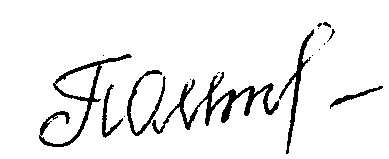 Склад журірегіонального вернісажу учнівських бізнес-ідей «Стартап юніор - 2» Директор Департаменту 						О. Палійчук07.12.2017 № 01-34/2513Про проведення вернісажу  учнівських бізнес-ідей «Стартап юніор - 2» Керівникам  закладів освіти  ЗАТВЕРДЖЕНОнаказ  Департаменту освіти і науки обласної держадміністрації від _______№_____Склад команди-учасниці:Склад команди-учасниці:Склад команди-учасниці:Склад команди-учасниці:№ п/пПрізвище ім`я  учня / студентаКласПрофіль / Спеціалізація123Наставник команди-учасниціНаставник команди-учасниціПрізвище, ім’я, по батькові Номер контактного телефону e-mail:Посада (предмет, класи):реєстраційний номер (заповнюється організаторами)ФОРМУЛЯР БІЗНЕС-ІДЕЇ(назва ідеї, бізнесу)КОРОТКИЙ ОПИСЯкий продукт чи послуга, хто клієнти чи споживачі: напишіть 2 – 3 реченняОБГРУНТУВАННЯОпишіть як виникла заявлена ідея та чому вона є важливою; які потреби задовольняє бізнес-ідея та кого вони стосуються; які шанси реалізувати ідею, яку користь від реалізації Вашої ідеї буде мати фірма, громада, споживач - макс. 0,5 сторінкиДЕТАЛЬНА ХАРАКТЕРИСТИКА ПРОДУКТУ (ПОСЛУГИ) ТА ЙОГО РИНКУа) Детальний опис продукту (послуги): які елементи визначають його винятковість (якість, ціна, різноманітність застосування, інноваційність, легкість в обслуговування і т.п.); чим продукт (послуга) вирізняються серед інших, які вже існують на ринку; як він (вона) будуть доставлятися до споживачів. (максимально 0,5 сторінки)б) Характеристика ринку: клієнти – їх вік, стать, освіта, соціальний статус, територія поширення пропонованого продукту (послуги); постачальникі – які сировини, матеріали або продукти, необхідні для реалізації бізнесу; конкуренти – хто Ваші потенційні конкуренти (скільки їх), які їх особливості, що вирізняє Вашу ідею з-посеред конкурентів, що необхідно зробити, щоб уникнути конкуренції? (максимально 0,5 сторінки)ПРОСУВАННЯ І РЕКЛАМА (не більше ніж ½ сторінки)Як буде відбуватись продаж товарів (робіт, послуг)Яка цінова стратегія (які ціни конкурентів)Які очікувані прогнози збутуЯкі форми реклами Вашого бізнесу будуть використаніНа кого буде скерована реклама ОРГАНІЗАЦІЯ І РЕАЛІЗАЦІЯ ПРОЕКТУ  Надайте, будь ласка, поетапний план дій щодо організації та початку функціонування фірми (не більше ніж 1 сторінка):Які ресурси та вимоги до них (приміщення, обладнання, сировина, тощо):Як організувати ефективний технологічний (бізнес ) процес:Підбір, роль і завдання кожного члена команди (найманих працівників):Очікувані результати:ФІНАНСОВИЙ ПЛАННеобхідно показати  (максимально 1 сторінка) :Які витрати на започаткування   ( початок діяльності ) фірми:Прогнозовані витрати на поточну діяльність та  доходи від реалізації продукції і/або послуг:Фінансові результати від діяльності  ( Коли можна буде отримати перші прибутки ):МОЖЛИВОСТІ, ЗАГРОЗИ та Фактори РизиківБудь ласка, опишіть (не більше ніж 0,5 сторінки): Які реальні можливості існують для того, щоб Ваша бізнес-ідея була реалізована ?:Що ймовірно може загрожувати (перешкоджати) та які є ризики в реалізації ідеї ?:Як уникнути чи зменшити ризики ?:ДОДАТКОВА ІНФОРМАЦІЯ( в разі необхідності Ви можете надати додаткову інформацію, яка б допомогла журі  конкурсу об’єктивно оцінити Вашу бізнес-ідею – максимально 1 сторінкa )Дані конкурсної командиДані конкурсної командиНавчальний заклад:Конкурсна команда:Учасник 1Учасник 2Учасник 3Наставник:Контакти:(мобільний телефон та електронна адреса)ЗАТВЕРДЖЕНОнаказ  Департаменту освіти і науки обласної держадміністрації від _______№_____Палійчук Оксана Михайлівна–директор Департаменту освіти і науки облдержадміністрації, кандидат педагогічних наук, доцент, голова оргкомітету;Ісопенко Ірина Юльянівна–заступник директора Департаменту освіти і науки облдержадміністрації, заступник голови оргкомітету;Білянін Григорій Іванович –директор Інституту післядипломної педагогічної освіти Чернівецької області, кандидат педагогічних наук, доцент;Губатюк  Ігор Володимирович–доцент кафедри економічної теорії та менеджменту економічного факультету ЧНУ ім.Ю.Федьковича, кандидат економічних наук               (за згодою);Богачик Тамара Степанівна–заступник директора з науково-методичної роботи Інституту післядипломної педагогічної освіти Чернівецької області, кандидат історичних наук; Сакрієр Оксана Леонідівна–начальник управління освіти і науки Департаменту освіти і науки облдержадміністрації;           Бурченко Лілія Іванівна–начальник відділу фахової освіти, 	ліцензування і атестації, позашкільної освіти та виховної роботи управління освіти і науки Департаменту освіти і науки облдержадміністрації;           Павлюк Михайло Дмитрович–завідувач сектору  координації діяльності вищих навчальних закладів та науки Департаменту освіти і науки облдержадміністрації;           Куриш Наталія Костянтинівна–завідувач науково-методичного центру  освітнього менеджменту та координації діяльності методичних служб Інституту післядипломної педагогічної освіти Чернівецької області.ЗАТВЕРДЖЕНОнаказ  Департаменту освіти і науки обласної держадміністрації від _______№_____Губатюк  Ігор Володимирович–доцент кафедри економічної теорії та менеджменту економічного факультету ЧНУ ім.Ю.Федьковича, кандидат економічних наук               голова журі (за згодою);Косик Вікторія Миколаївна–начальник відділу цифрової освіти та ІКТ Інституту модернізації змісту освіти МОН України заступник голови журі (за згодою);Гешко Іван Тарасович–депутат Чернівецької обласної ради, голова постійної комісії з питань освіти, науки, культури, спорту та молодіжної політики,  чемпіон світу з легкої атлетики заступник голови журі (за згодою);Куриш Наталія Костянтинівна–завідувач науково-методичного центру  менеджменту та з координації діяльності методичних служб Інституту післядипломної педагогічної освіти Чернівецької області секретар журі;Сторощук Богдан Дмитрович–доцент кафедри економічної теорії та менеджменту економічного факультету ЧНУ ім.Ю.Федьковича, кандидат економічних наук (за згодою); Костащук Іван Іванович–доцент кафедри географії України картографії та геоінформатики географічного факультету ЧНУ ім.Ю.Федьковича, кандидат географічних наук (за згодою);Унгурян Ірина Корнеліївна–викладача кафедри педагогіки, психології та теорії управління освітою Інституту післядипломної педагогічної освіти Чернівецької області, кандидата педагогічних наук;Рибчинський Віталій Михайлович–методист науково-методичного центру  природничо-математичних дисциплін Інституту післядипломної педагогічної освіти Чернівецької області,;Малинська Ярослава Іванівна–приватний підприємець, директор школи краси Slava Studio  (за згодою);Куриш Тарас Григорович–студент ІV курсу географічного факультету Київського національного університету ім. Т. Шевченка, фіналіст першого регіонального конкурсу «Юніор бізнесу» (за згодою);Гайдук Юрій Ярославович–студент ІV курсу географічного факультету ЧНУ ім. Ю.Федьковича, фіналіст першого регіонального конкурсу «Юніор бізнесу» (за згодою);Онищук Валентин Борисович–студент ІІ курсу юридичного факультету ЧНУ ім. Ю.Федьковича, переможець другого регіонального конкурсу «Юніор бізнесу» (за згодою);Липка Оксана Іванівна–студентка ІІ курсу факультету іноземних мов ЧНУ ім. Ю.Федьковича, переможець другого регіонального конкурсу «Юніор бізнесу» (за згодою);